FACT SHEETENTITLEMENT GRANTSCOMMUNITY DEVELOPMENT BLOCK GRANT PROGRAMINTRODUCTIONThe Community Development Block Grant (CDBG) program provides annual grants on a formula basis to entitlement cities and counties to develop viable urban communities by providing decent housing and a suitable living environment, and by expanding economic opportunities, principally for low- and moderate-income persons.NATURE OF PROGRAMGrants are awarded to entitlement communities to carry out a wide range of community development activities directed toward neighborhood revitalization, economic development, and the provision of improved community facilities and services.Entitlement communities (grantees) develop their own programs and funding priorities.  However, grantees must give maximum feasible priority to activities which either benefit low- and moderate-income persons, or aid in the prevention or elimination of slums and blight.  In addition, activities may be carried out which the community certifies are designed to meet other community development needs having a particular urgency because existing conditions pose a serious and immediate threat to the health or welfare of the community and other financial resources are not available to meet such needs.  Activities which do not generally meet one of these three broad national objectives may not be undertaken with CDBG funds.        Some of the specific activities that can be carried out with block grant funds include the acquisition of real property, demolition, rehabilitation of residential and nonresidential structures, provisions or public facilities and improvements such as water and sewer facilities, streets, and neighborhood centers, and the conversion of schools for eligible purposes.  In addition, block grant funds are available to pay for public services within certain limits, and for activities relating to energy conservation and renewable energy resources.  Entitlement communities may also provide assistance to profit-motivated businesses to carry out economic development activities.The following types of activities are generally ineligible: municipal buildings, political activities, income payments, and construction of new housing and other facilities offering 24-hour care.GRANTEE ELIGIBILITYCentral cities of Metropolitan Statistical Areas, other metropolitan cities with populations of at least 50,000, and qualified urban counties with populations of at least 200,000 (excluding the population in entitled cities) are entitled to receive annual grants.  The amount of each entitlement grant is determined by statutory formula which uses several objective measures of community need, including poverty, population, housing overcrowding, age of housing and growth lag.REQUIREMENTSIn order to receive its annual entitlement grant, a grantee must submit its final statement of community development objectives and projected use of funds to HUD and required certifications, as part of the locality’s Consolidated Housing and Community Development Plan.  If a complete submission is made within established deadlines, the City will receive a full grant award unless HUD determines that the community has failed to carry out program activities in a timely manner, or has failed to carry out planned activities and its certifications in accordance with requirements and the primary objectives of the program.CITIZEN PARTICIPATIONA grantee is required to provide information to citizens on the amount of CDBG funds available and the range of community development and housing activities that may be undertaken; hold at least one public hearing on the grantee's community development and housing needs; publish a proposed statement of its objectives and projected use of funds in a manner to afford affected citizens an opportunity to submit views and comments prior to the preparation of the final statement; consider citizen comments and views in preparing the final statement; and if deemed appropriate by the grantee, modify the proposed statement; and make the final statement of community development objectives and projected use of funds available to the public.LEGAL AUTHORITYTitle I of the Housing and community Development Act of 1974, Public Law 93-383, as amended through the Housing and Community Development Amendments of 1981, Public Law 97-35; 42 U.S.C.-5301 et seq.ADMINISTERING OFFICEAssistant Secretary for Community Planning and DevelopmentDepartment of Housing and Urban DevelopmentINFORMATION SOURCESLocal officials and HUD Area Offices:City of Department of DevelopmentCity Hall(757) 926-8428 Redevelopment and Housing AuthorityDepartment of Community DevelopmentPost Office Box 797(757) 928-2620United States Department of Housing and Urban DevelopmentRegion III(804) 771-2100FISCAL YEAR 2024-2025COMMUNITY DEVELOPMENT BLOCK GRANTPROPOSAL SUBMISSION REQUIREMENTSAll proposals must be submitted on forms obtained from the Newport News Redevelopment and Housing Authority (NNRHA).  All responses should be contained in the space provided.  Attachments, unless requested, are discouraged.One (1) original and eight (8) copies of each proposal must be submitted.  All copies should be submitted on three-hole punch paper.One copy of the organization’s By-Laws and Articles of Incorporation must be attached to the original application according to the following guidelines:(a)	All applicants who have previously received CDBG funding need not resubmit the above items unless changes have occurred in the documents.(b)	All other applicants must submit one copy of each of the above required documents on three-hole punch paper.All non-profit applicants, please read the bold section on page one (1) of the application form.All proposals are due and must be submitted by 5:00 p.m. on Friday, January 12, 2024.  NNRHA’s office hours are from 8:00 a.m. to 5 p.m. The office is closed from 12 noon to 1 p.m. for lunch. The City’s main office on Washington Avenue is open to the general public.  Proposals may be hand delivered or mailed to the following locations:  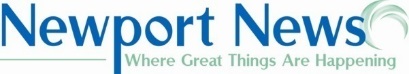 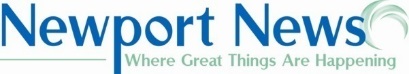 The City of Newport News Department of Development2400 Washington Avenue, 3rd Floor Newport News, Virginia 23607 www.nnva.govCOMMUNITY DEVELOPMENT BLOCK GRANTAPPLICATION FOR ASSISTANCE: 2024 - 2025ELIGIBLE APPLICANTS:  ONLY PUBLIC OR NONPROFIT ORGANIZATIONS MAY APPLY FOR LOCAL COMMUNITY DEVELOPMENT BLOCK GRANT FUNDS.NONPROFITS:	TO BE ELIGIBLE FOR DIRECT FUNDING AS A NONPROFIT, APPLICANT MUST BE INCORPORATED AS A NON-PROFIT UNDER STATE LAW.  ELIGIBLE NON-PROFIT MUST SUBMIT A COPY OF MOST RECENT STATE CORPORATION COMMISSION FILING AND IRS FORM 990 IF ALSO A 501(C)3 ORGANIZATION.  ALSO ATTACH ONE COPY OF THE ORGANIZATION’S BYLAWS AND ARTICLES OF INCORPORATION.* Explain any in-kind costs in budget sources below.Community Development Block Grant ActivitiesCommunity Development Block Grant ActivitiesCommunity Development Block Grant ActivitiesCommunity Development Block Grant Activities2022-20232023-20241Housing Rehabilitation/Preservation Programs*$574,311$ 49,4772NNUDAG Commercial Loans*$   90,000$ 80,0003Code-Enforced Demolition$100,000$195,0004Housing Counseling - HRCAP **$   20,000$   20,0005Clean Comfort Program - HRCAP **$   20,000$   20,0006Transitions Family Violence Services **$   40,000$   40,0007Boys and Girls Clubs of the Virginia Peninsula  **$   66,000$   66,0008Freedom Outreach Center **$   15,000$   16,7479LINK of Hampton Roads **$   20,000$   21,74610House of Refuge Worship Center **$     4,000      $              011Menchville House Ministries ** $   10,000$   11,74712Peninsula Agency on Aging **$   15,000$   15,00013Acquisition of Real Property$ 163,831             $              014Ketchmore Kids$     4,000 $              0              15Public Facility – SE Family Project Building*$             0$ 600,000   Subtotal$1,142,142$1,135,717Administrative CostsNNRHA - Administration$252,535$251,594NN City Department of Development$   26,000$  25,059Hampton Roads Community Action Program, Inc. – Fair Housing$     7,000$    5,000Subtotal$285,535$281,653TOTAL$1,427,677$1,417,370Total Revenues BudgetedCurrent-year CDBG Entitlement$ 1,287,677$1,278,265Program Income:  General$      50,000$      50,000Program Income:  NNUDAG$      90,000$      80,000Rollover of prior-year CDBG Entitlements$                 0$         9,105       TOTAL$1,427,677$1,417,370*Includes Program Delivery        ** Public Service Activities*Includes Program Delivery        ** Public Service ActivitiesHand Delivered: Community Development DepartmentNewport News Redevelopment and Housing AuthorityThird Floor227-27th StreetNewport News, VA 23607Deliver between 8:00 a.m. - 5:00 p.m.Department of DevelopmentCity of Newport NewsThird Floor2400 Washington AvenueNewport News, VA 23607ORORMail To:Community Development DepartmentNewport News Redevelopment and Housing AuthorityP. O. Box 797Newport News, VA 23607Department of DevelopmentCity of Newport NewsThird Floor2400 Washington AvenueNewport News VA 23607General InformationGeneral InformationGeneral InformationGeneral InformationOrganization NameAuthorized Official Name/TitleAddressTelephone City, State, ZipDUNS NumberContact Person Name/TitleContact Person EmailProject InformationProject TitleProject TitleLocation of the Project Location of the Project Total CDBG Funds RequestedTotal CDBG Funds RequestedProject Overview (Briefly describe the use of CDBG for the project)    (maximum characters: 800)Project Overview (Briefly describe the use of CDBG for the project)    (maximum characters: 800)Project Overview (Briefly describe the use of CDBG for the project)    (maximum characters: 800)Project Overview (Briefly describe the use of CDBG for the project)    (maximum characters: 800)Project Schedule/Timeline          Project Schedule/Timeline          Project Schedule/Timeline          Project Schedule/Timeline          Start Date:End DateSelect the Eligible Activity Select the Eligible Activity Select the Eligible Activity Select the Eligible Activity AcquisitionEconomic DevelopmentPublic ServicesClearance/DemolitionHousingOtherCode EnforcementPublic Facilities & ImprovementSelect the National Objective the Project will meet (Select one criterion below)Criteria #1: Benefit to low and moderate-income persons  Area Benefit      Limited Clientele           Jobs           Housing Criteria #2: Aid in the prevention or elimination of slum or blight  Area Basis           Spot BasisCriteria #3: Meet an URGENT need? (i.e., local disaster such as hurricane, flood, etc.) Yes          NoBeneficiary Data Estimated number of persons DIRECTLY benefiting from requested CDBG funding:  Of those, how many are low-to moderate income?Please describe the service area for your proposed activity or area of operation (Area from which your clients are drawn.) You may use a geographical description (street boundaries), list by census tract or describe neighborhoods.         (maximum characters: 650)NARRATIVE QUESTIONS(Please answer all questions)Provide a detailed description of the project.                                                               (maximum characters: 5000)        Document the need for this project.  State the problem.  Why is this project needed?             (maximum characters: 1800)State the general goals of the project (Impact of project on the issue being addressed). How can these goals be measured? (maximum characters: 5000)If your project is funded this year and is an on-going or multi-phased activity, explain how you anticipate supporting the project in the future? (maximum characters: 1200)Describe Experience of Applicant (if project is to be carried out or administered by applicant only; include staffing, prior experience in carrying out projects, and financial capacity; may attach resume of program administrator and/or fiscal officer):  (maximum characters: 5000)Public Facilities, Building Improvements and Acquisition Projects ONLY  (If non-applicable, enter N/A, then go to next section  - DO NOT LEAVE BLANK)Applicants applying for funding to assist with building improvements, public facilities or acquisition will incur all legal fees associated with the project should you be awarded in-full or in-part the requested allocation.  According to federal guidelines, projects of this nature require that binding legal documents be developed between the Authority and the recipient.A five-year forgivable loan will be developed in the form of a deed of trust and note in the amount of the allocated Community Development Block Grant funding.  The recipient will provide to the Authority an annual report for five years identifying and ensuring the services provided at the facility are eligible under the Community Development Block Grant program and meet one of the three national objectives.  The loan will be forgiven 20% each year and fully forgiven in five years if use provision is met.Will the renovation and/or construction take place on public property?  Explain in detail. PUBLIC SERVICES PROJECTS ONLY (If non-applicable, enter N/A, and go to next section  - DO NOT LEAVE BLANK)Please indicate the nature of your project and describe in detail (300 maximum characters each question)  Will the project provide a new service?  Will the project provide an increase in service?  Will this be an expansion of services from previous CDBG grant award(s)?For projects requesting salaries, provide a plan demonstrating the sustainability of the created position beyond the first year of CDBG funding.                                        (maximum character: 1550)PROJECT BUDGET SECTIONPROJECT BUDGET SECTIONPROJECT BUDGET SECTIONPROJECT BUDGET SECTIONNON-CONSTRUCTION PROJECTS (PUBLIC SERVICE, PLANNING, ADMINISTRATIVE)NON-CONSTRUCTION PROJECTS (PUBLIC SERVICE, PLANNING, ADMINISTRATIVE)NON-CONSTRUCTION PROJECTS (PUBLIC SERVICE, PLANNING, ADMINISTRATIVE)NON-CONSTRUCTION PROJECTS (PUBLIC SERVICE, PLANNING, ADMINISTRATIVE)Budgeted ActivitiesCDBGOther FundsTotal Project1.  Salaries and WagesProfessional StaffProgram Employees & Part-time StaffMaintenance Employees2.  Fringe Benefits3.  Volunteer (In-kind*)4.  Consultant/Contract Services5.  Travel Costs (0.58 per mile)6.  Rental/Lease/ Purchase of Equip.7.  Building & Space Costs8.  Consumable Supplies9.  Insurance (describe types and amounts)10. Telephone11.  Postage12.  Utilities13.  Other Costs (Please itemize)Funding Sources:  Specify Source (State, City, Federal, Private Donations)Amount of FundsCommittedPendingList All Funding Received from the City of Newport News (Not including CDBG)Amount of FundsCommittedPendingPROJECT BUDGET SECTIONPROJECT BUDGET SECTIONPROJECT BUDGET SECTIONPROJECT BUDGET SECTIONPUBLIC FACILITIES RENOVATIONS, INFRASTRUCTURE, OR DEMOLITION AND CLEARANCE PROJECTSPUBLIC FACILITIES RENOVATIONS, INFRASTRUCTURE, OR DEMOLITION AND CLEARANCE PROJECTSPUBLIC FACILITIES RENOVATIONS, INFRASTRUCTURE, OR DEMOLITION AND CLEARANCE PROJECTSPUBLIC FACILITIES RENOVATIONS, INFRASTRUCTURE, OR DEMOLITION AND CLEARANCE PROJECTSBudgeted ActivitiesCDBGOther FundsTotal Project1. Construction/Rehabilitation Costs2. Off-Site Costs3. Design Costs4. Project Administration/Overhead5. Other Costs (Please itemize)     a.     b.     c.     d.TOTALFunding Sources: Specify Source (State, City, Federal. Private Donations)Amount of FundsCommittedPendingCertificationI certify that the information contained in this application is true and correct and that it contains no misrepresentations, falsification, intentional omissions, or concealment of material facts.  I further certify that in the event this application is funded, I (we) agree to abide by all applicable Community Development Block Grant regulations and procedures.________________________________Signature of Authorized Official________________________________Name of Authorized Official________________________________Title________________________________Date